Ankara Üniversitesi . Dil ve Tarih - Coğrafya Fakültesi Ç A Ğ D A Ş..T Ü R K..L E H Ç E L E R İ..V E..E D E B İ Y A T L A R I..B Ö L Ü M ÜKişiler 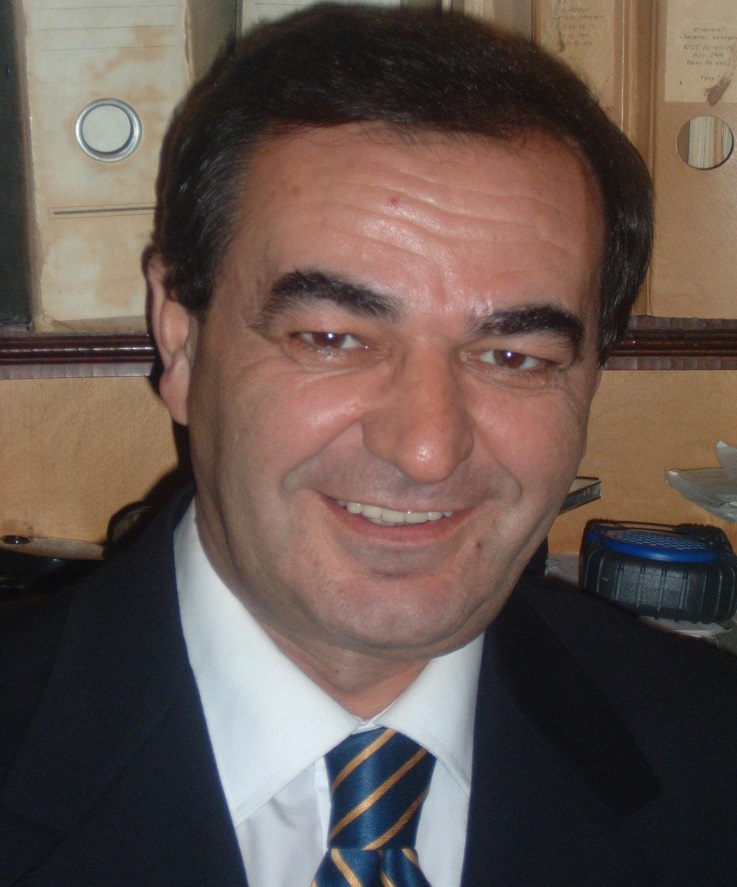 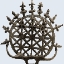 